Teachers Will:Provide high quality curriculum and instruction using TNReady standards for Reading and Math so students will meet the state’s academic achievement standards as well as both district and school goals. Provide instruction in the subject/grade level for which they are responsible.Provide a safe, pleasant, and drug-free environment for learningClearly explain assignments and deadlines to studentsProvide clear assessments of student progress and achievement to both the student and parent/guardian on a timely basisBe available for conferencing with the parent/guardian as necessary Provide parent opportunities to volunteer, participate and observe classroom activitiesGive Eagle Bucks to reward Safety, Organization, Attendance, Respect, and Responsibility (SOARR) per our School-Wide Positive Behavior Plan.Parents/Guardians Will:Stay informed of their child’s educationReview homework assignments and offer assistance when neededEncourage their child to read 20 minutes each day outside of schoolReview assessments on a regular basis, sign report cards, and make every effort to attend Parent-Teacher Conferences/Game NightsDemonstrate interest in the student’s well-being by attending school functions, finding opportunities to volunteer, and supporting the student’s school activities.Ensure that the student gets to school each day, on time, and ready to learn.Each Student Will:Do my best in all that I doRespect the rights of others so learning is not distracted or disruptedCome to class prepared and on time with necessary materialsGive to my parents and/or teachers all notices and information received by meRead 20 minutes each day outside of school Contact school counselor at least once a semester to review grades, credits, future plans, etc.Strive to meet the expectations of our School-Wide Positive Behavior Plan (SOARR).Communication aboutStudent Learning/ProgressWhite Plains Academy is committed to frequent two-way communication with families about student learning.  Some of the ways you can expect us to communicate are:Parent-Teacher Conferences/Family Game Nights – Fall & Spring“Remind”  appDistrict and School websites-www.pcsstn.comWPA website:www.wpaeagles.com/pages/White_Plains_AcademyPowerSchoolFamily Engagement activities-coupon classes, game nights, data chats, etc.Phone calls, e-mails, notes, etc.School/Family Engagement NewslettersProgress Reports/Report CardsSurveys 	SCHOOL-PARENT COMPACTfor ACHIEVEMENT2018-2019WHITE PLAINS ACADEMY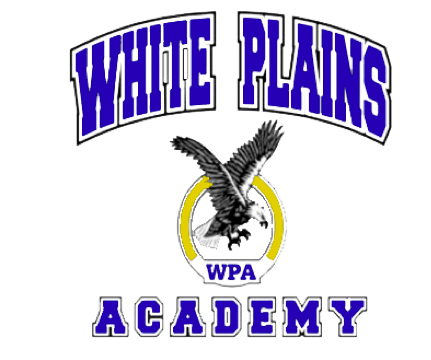 288 E. Main StreetCookeville, TN  38506931-537-3862; Fax 931-537-3062www.pcsstn.comEvery Child, Every Day, No Exceptions!SIGNATURE PAGEThank you for your support and involvement in              working together for success in student education.  Please review the entire School-Parent Compact and your responsibility as a partner.  Please sign and date below to acknowledge that you have received, read, and commit to this partnership.  Tear on the dotted line and return the signed portion to the school.  It will be on file at the school this school year.  STUDENT:__________________________________________________________  Signature________________________________Date* * * * * * * * * * * * * * * * * * * *PARENT/GUARDIAN:__________________________________________________________  Signature________________________________Date* * * * * * * * * * * * * * * * * * * *TEACHER:__________________________________________________________  Signature________________________________DateIf transportation and/or child-care is needed in order to participate in any school activity, please contact the WPA Family Engagement Coordinator.Krissy Vasek  kristen.carter@pcsstn.com 931-537-3862PLEASE SIGN AND RETURN THIS PORTION ONLYOur Goals for StudentAchievementWhite Plains AcademyAdministrators and teachers study student performance data as well as district goals to set areas of improvement.  The school goals for 2018-2019English/Language Arts – Will strengthen Tier 1 instruction and move a minimum of 10% of students into next level.Math– Grades 4-8 & high school – Improve student performance in Math and move a minimum of 10% of students into next level.By 2019, the district's graduating class will meet all four of the ACT College and Career Readiness Benchmarks.*Based on the previous year’s student performance data, District and School Goals are set at the beginning of each school year.Family-School CompactA Family-School Compact for Achievement is an agreement for parents, students and teachers.  It explains how parents and teachers will work together to make sure all students get the individual support they need to reach and exceed grade level standards.Link to goals of the District and School Improvement PlansBegin with standardsFocus on student learningRespond to school/student dataShare strategies parents can use at homeDefine everyone’s responsibilities – andDepend on us to believe in it and use it!This compact is distributed to all parents, students, and teachers.  It is on file at the school and is used throughout the year.JOINTLY DEVELOPEDThe parents, students and staff of White Plains Academy work collaboratively to annually assess and revise this School-Parent Compact for Achievement. Parents are welcome to participate and/or contribute comments at any time.  For information about the White Plains Academy Compact annual review or if transportation and/or child care is needed in order to participate, please contact Family Engagement Coordinator Krissy Carter Vasek   Kristen.carter@pcsstn.com  931- 537-3862BUILDING PARTNERSHIPSVolunteer opportunities through our adopters (Cookeville Breakfast Rotary, Cookeville Noonday Rotary Club, Kainos Church, and Advanced Cleaning Service)Parent/Teacher Conferences-August 2018 and Jan 2019Reading Game Night-August 2018Math Game Night-January 2019Data Chat and testing information meetingsSchool and FE surveysCompass and E20/20 CoursesTN PromiseRemind 101 Text Updates.  #81010  Text:@wpaeagle       Do you have questions about your child’s               progress?      Parents can contact their child’s teacher by              phone or e-mail.      931-537-3862    WPA link at:  www.pcsstn.com        Elisabeth Jones-- jonese4@pcsstn.com Ruth Collier-- Ruth.collier@pcsstn.comKristen Carter Vasek—kristen.carter@pcsstn.com Dan Bailey-- daniel.bailey@pcsstn.comKarolyn Thacker--thackerk@pcsstn.comDeborah Kesler-- keslerd@pcsstn.comRachel Robinson-- rrobinson@pcsstn.comFaith Sample--samplef@pcsstn.comDianne Winningham--dwinningham@pcsstn.comJoe Matheney-- matheneyj1@pcsstn.com